АВТОНОМНАЯ   НЕКОММЕРЧЕСКАЯ   ОРГАНИЗАЦИЯПРОФЕССИОНАЛЬНОГО   ОБРАЗОВАНИЯЦЕНТР  ОБУЧЕНИЯ  «ПАРТНЕР»623534  Свердловская обл.                                                                    ОГРН 1136600004518                                                                                                                                                                                                            г. Богданович,  ул. Октябрьская, 5                                                      6633999461\ 663301001                                                                                                  тел.  (34376) 5-04-54                                                            лицензия № 19065 от 07.10.2016г. www\\:avtopartner-2013.ru                                                           e-mail: partner771@yandex.ru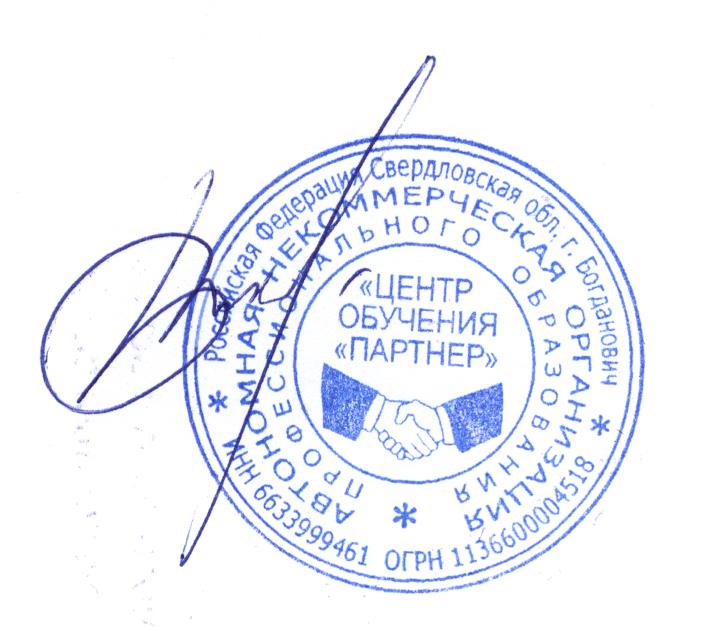                      "УТВЕРЖДАЮ"            директор Центра обучения"Партнер" _____________ Колычев Б. А. 01  января  2021  годаП О Л О Ж Е Н И Еоб обучении лиц с ограниченными возможностями здоровья      в Автономной  некоммерческой  организации  профессионального  образования                                               Центр  обучения  "Партнер" г. Богданович  2021г.ПОЛОЖЕНИЕоб обучении лиц с ограниченными возможностями здоровья в Центре  обучения  "Партнер"1.	ОБШИЕ ПОЛОЖЕНИЯНастоящее Положение разработано в соответствии с Законом Российской Федерации «Об образовании» №273-Ф3, от 29.12.2012года, нормативными документами по подготовке водителей, Уставом, Положением о лицензировании образовательной деятельности с целью создания эффективной организации учебного процесса, рационального использования учебного времени, обеспечения высокого качества оказываемых услуг.Настоящее Положение является локальным актом Автономной некоммерческой организации профессионального образования "Центр  обучения "Партнер" (далее по тексту Центр обучения "Партнер") утверждено приказом  директора Центра обучения "Партнер", его действие распространяется на всех обучающихся с ограниченными возможностями, желающих обучаться в Центре обучения "Партнер".Основные терминыЛицо с ограниченными возможностями здоровья - лицо, имеющее физический и (или) психический недостатки, которые препятствуют освоению образовательных программ без создания специальных условий для получения образования;Интегрированное обучение - совместное обучение лиц с ограниченными возможностями здоровья и лиц, не имеющих таких ограничений, посредством создания специальных условий для получения образования лицами с ограниченными возможностями здоровья.Участники отношений, регулируемых настоящим ПоложениемНастоящее Положение регулирует отношения физических и юридических лиц, участ- вующих в осуществлении образования со специальными условиями получения образования (далее - специальное обучение):лица с ограниченными возможностями здоровья (с ограниченными возможностями слуха и речи, зрения), а также с различными локомоторными проблемами определенными пунктом II Перечня медицинских показаний к управлению транспортным средством, с автоматической (механической) трансмиссией утвержденным постановлением правительства от 29декабря 2014 года №1604родители (иные установленные в законном порядке законные представители) лиц с ограниченными возможностями здоровья.Цель специального образования.Специальное образование обеспечивает лицам с ограниченными возможностями здоровья получение образования в соответствии с их способностями и возможностями в адекватной их здоровью среде обучения в целях адаптации и интеграции (реинтеграции) этих лиц в общество, подготовки их к трудовой деятельности.. ПРАВА В ОБЛАСТИ СПЕЦИАЛЬНОГО ОБРАЗОВАНИЯ ЛИЦ С ОГРАНИ- ЧЕННЫМИ ВОЗМОЖНОСТЯМИ ЗДОРОВЬЯ, ИХ РОДИТЕЛЕЙ(ИНЫХ ЗАКОННЫХ ПРЕДСТАВИТЕЛЕЙ).Права граждан в области специального образованияЛица с ограниченными возможностями здоровья имеют право на получение образования по образовательным программам профессиональной подготовки в Центре обучения "Партнер".Права родителей (иных законных представителей) лиц с ограниченными возможностями  здоровьяРодители (иные законные представители) лица с ограниченными возможностями здоровья имеют право получать консультации преподавателей и сотрудников Центра обучения "Партнер"по вопросам, касающимся организации учебного процесса и содержания дополнительных образовательных программ.. ОСОБЕННОСТИ  ПОЛУЧЕНИЯ  СПЕЦИАЛЬНОГО  ОБРАЗОВАНИЯФормы получения специального образованияВ Учебном центре осуществлен доступ к электронным версиям программ в целях оказания консультационной помощи преподавателей и сотрудников Центра обучения "Партнер", лицам с ограниченными возможностями здоровья.Лица с ограниченными возможностями здоровья обучаются по программе, утвержденной директором Центра обучения "Партнер".Особенности приема в Учебный центр лиц с ограниченными возможностями здо- ровья.Прием в Центр обучения "Партнер" лиц с ограниченными возможностями здоровья осуществляется в порядке, установленном Законом Российской Федерации "Об образовании", в соответствии Положением об Организации учебного процесса в Учебном центре.3.2.1.Запись на обучение в Учебный центр лиц с ограниченными возможностями здоровья производится только после предоставления медицинской справки о допуске к управлению транспортным средством.3.3 Особенности итоговой аттестации лиц с ограниченными возможностями здоровья.Итоговая аттестация лиц с ограниченными возможностями здоровья (с ограниченными возможностями слуха и речи, зрения), а также с различными локомоторными проблемами определенными пунктом II Перечня медицинских показаний к управлению транспортным средством, с автоматической (механической) трансмиссией утвержденным постановлением правительства от 29декабря 2014 года №1604 освоивших программу подготовки водителей транспортных средств категории «В» проводится в соответствии с Положением об итоговой и промежуточной аттестации обучающихся в Центре обучения "Партнер".3.4. Контроль за деятельностью в области образования лиц с ограниченными возможно- стями здоровья.Общий контроль за деятельностью в области образования лиц с ограниченными воз- можностями здоровья возлагается на директора Центра обучения "Партнер".ОБЕСПЕЧЕНИЕ УСЛОВИЙ ДЛЯ ПОЛУЧЕНИЯ СПЕЦИАЛЬНОГО ОБРАЗОВА- НИЯ.Финансирование образования лиц с ограниченными возможностями здоровьяОбучение лиц с ограниченными возможностями здоровья в Учебном центре осу- ществляется на основании, заключенного договора об оказании образовательных услуг.4.12. Создание необходимых условий для получения образования лицами с ограниченными возможностями здоровья осуществляется за счет средств Центра обучения "Партнер".УСЛОВИЯ  ОРГАНИЗАЦИИ  ОБУЧЕНИЯ  И  ВОСПИТАНИЯ ЛИЦ С ОГРАНИЧЕННЫМИ  ВОЗМОЖНОСТЯМИ ЗДОРОВЬЯ.Центр обучения "Партнер" осуществляет прием граждан с ограниченными возможностями слуха и речи, зрения, а также с различными локомоторными проблемами определенными пунктом II Перечня медицинских показаний к управлению транспортным средством, утвержденным постановлением правительства от 29 декабря 2014 года № 1604 по образовательным программам профессиональной подготовки, переподготовки по очной форме обучения:подготовки водителей на право управления транспортными средствами категории«В». Зачисление обучающихся осуществляется приказом по автошколе на основании заявления поступающего и договора об оказании образовательных услуг, в котором отражены обя- зательства сторон и ответственность в случае их неисполнения или ненадлежащего исполнения.Лица с ограниченными возможностями здоровья при подаче заявления предоставляют оригинал и ксерокопию документа, подтверждающего ограниченные возможности их здоровья.5.1.1. Лицам с ограниченными возможностями слуха и речи, зрения, а также с различными локомоторными проблемами, определенными пунктом II Перечня медицинских показаний утвержденным постановлением правительства от 29 декабря 2014 года №1604 при зачислении в Центр обучения "Партнер" не предоставляется скидка на стоимость обучения.При  организации приема и обучения лиц с ограниченными возможностями  здоровья обеспечиваются следующие условия для лиц с ограниченными возможностями слуха и речи:Группы формируются не более 10 (десяти) и не менее 3 (трех) человек для того, чтобы у преподавателя была возможность уделить как можно больше времени каждому слабослышащему ученику.Если такой ученик по собственному желанию проходит обучение в общей группе, то ему предоставляется специально оборудованное место, обозначенное специальным знаком (в этом случае зачисление в группу таких учеников не более 2 человек).В целях создания наиболее комфортных и благоприятных условий для слабослышащих учеников теоретическое обучение проводит преподаватель с многолетним опытом работы.Перед прохождением практических занятий по вождению инструктор согласовывает со слабослышащим учеником алгоритм взаимодействия в процессе обучения.Учебные автомобили, на которых проводится обучение, отмечаются специальным знаком на стекле автомобиля.При организации приема и обучения лиц с ограниченными возможностями здоровья обеспечивает следующие условия для лиц с ограниченными возможностями зрения:Группы формируются не более 8 человек для того, чтобы у преподавателя была воз- можность уделить как можно больше времени каждому слабовидящему ученику,Если такой ученик по собственному желанию проходит обучение в общей группе, то ему предоставляется специально оборудованное место, обозначенное соответствующим знаком (в этом случае зачисление в группу таких учеников не более 4 человек)В целях создания наиболее комфортных и благоприятных условий для слабовидящих учеников теоретическое обучение проводит преподаватель с многолетним опытом работы.Предоставляется раздаточный материал напечатанный крупным шрифтом.Изображение на мультимедийный экран выводится в увеличенном масштабе.Перед прохождением практических занятий по вождению инструктор согласовывает со слабовидящим учеником алгоритм взаимодействия в процессе обучения.При организации приема и обучения лиц с различными локомоторными проблемами определенными пунктом II Перечня медицинских показаний к управлению транспортным средством утвержденным постановлением правительства от 29 декабря 2014 года № 1604, обеспечивает следующие условия:Группы формируются не более 10 человек для того, чтобы у преподавателя была возможность уделить как можно больше времени каждому такому ученику.Если, ученик имеющий, локомоторные проблемы по собственному желанию проходит обучение в общей группе, то ему предоставляется специально оборудованное место, обо- значенное соответствующим знаком (в этом случае зачисление в группу таких учеников не более 8 человек).В целях создания наиболее комфортных и благоприятных условий для учеников имеющих, локомоторные проблемы теоретическое обучение проводит преподаватель с мно- голетним опытом работы.Предоставляется автомобиль с автоматической коробкой передач.Перед прохождением практических занятий по вождению инструктор согласовывает с учеником, имеющим, локомоторные проблемы, алгоритм взаимодействия в процессе обучения.При  организации приема граждан с ограниченными возможностями слуха и речи,зрения, а также с различными локомоторными проблемами определенными пунктом II Перечня медицинских показаний к управлению транспортным средством, утвержденным постановлением правительства от 29 декабря 2014 года №1604 обеспечивает также следующие условия:Все педагоги и мастера производственного обучения проходят специальную психо-логическую подготовку для работы с учениками с ограниченными возможностями здоровья.Организуются специальные занятия с психологом, для подготовки учеников с огра- ниченными возможностями здоровья к сдаче экзамена в ГИБДД.При необходимости заключаются договора с педагогами узкой специализации для проведения консультаций ученикам с ограниченными возможностями здоровья за счет средств Центра обучения "Партнер".При необходимости проводятся индивидуальные и дополнительные занятия с учениками с ограниченными возможностями здоровья, за счет средств Центра обучения "Партнер".Консультации преподавателей и сотрудников в процессе обучения могут проводиться в электронном виде с применением программы «Скайп».После прохождения обучения в Учебном центре и успешной итоговой аттестации ученики с ограниченными возможностями сопровождаются на экзамены ГИБДД преподаваелем и мастером производственного обучения, слабослышащие ученики при необходимости сопровождаются сурдопереводчиком.6.ПРИЛОЖЕНИЕ1.1. Приложение № 1: - Порядок действия сотрудников при обращении оказании услуг.1.1. Приложение № 2: - Памятки для инвалидов по вопросам получения услуги помощи со стороны персонала Центра обучения "Партнер".Приложение № 1к положению об обучении лиц с ограниченными возможностями здоровья от «01»января 2021г.Порядок  действия сотрудников при обращении оказании услуг.ИнструкцияНа сотрудников, ответственных за оказание помощи в сопровождении, возлагаются обя- занности:Услышав звонок вызова, встретить инвалида на кресло-коляске (или инвалида другой ка- тегории) перед входом в здание и оказать ему помощь при входе (выходе), сопровождении до места предоставления образовательной услуги.При возможности воспользоваться для этого пандусом (переносным пандусом).Оказывать помощь инвалиду при выполнении действий самообслуживания с учётом времени его нахождения в учебном классе (снятие верхней одежды, возможность посещения санузла и т.д.).Обеспечить возможность оказания помощи инвалиду в затруднениях ситуациях, возни- кающих при нахождении в учебном классе и получении образовательной услуги.После предоставления образовательной услуги и оформления необходимых документов сопроводить инвалида на кресло коляске (или другой категории) к выходу из помещения.Оказывать при необходимости помощь инвалиду при посадке в социальное такси или иное транспортное средство.Соблюдать профессиональную этику взаимоотношений и не допускать ситуаций, препят- ствующих получению инвалидом образовательной услуг наравне с другими обучающимися.Необходимо обеспечить на объекте возможность:- для инвалидов, имеющих стойкие нарушения слуха и стойкие нарушения слуха и зрения - допуск сурдопереводчика;- для инвалидов, имеющих стойкие нарушения зрения - допуск на объекты собаки- проводника при наличии документа, подтверждающего ее специальное обучение (приказ Минтруда России от 22.06.2015 № 386н).Осуществлять разъяснения в доступной для инвалидов форме порядка посещения (нахождения, использования) и совершения ими других необходимых действий в соответствии с целями посещения помещений, объектов Центра обучения "Партнер".Приложение № 2к положению об обучении лиц с ограниченными возможностями здоровья от «01» января 2021г.Памятки для инвалидов по вопросам получения  услуг и помощи                                        со стороны  персонала Центра  обучения  "Партнер"Уважаемые посетителиПредлагаем Вам ознакомиться с информацией о порядке обеспечения доступа на объекты и в помещения Центра  обучения  "Партнер" инвалидам и другим маломобильным гражданам, об особенностях оказания им услуг и о дополнительной помощи со стороны персонала Учебного центра.Наш  Центр обучения "Партнер" имеет следующее оснащение, обеспечивающее доступ на объект и к оказываемым услугам маломобильным гражданам:Переносной  пандус.Поручни, установленные в туалетной комнате.Необходимая дополнительная помощь оказывается силами сотрудников Учебного центра. Для вызова сотрудника воспользуйтесь (кнопкой вызова персонала), расположенной слева от стационарного пандуса или телефоном - его номер:     8-963 - 036 - 41 - 21;    8 (34376) 5-04-54.Центр обучения "Партнер" оказывает следующие  платные  образовательные услуги:- реализация	образовательной	программы	по	подготовке  водителей категории «В»;Платные образовательные услуги осуществляются на возмездной основе за счет средств получаемых от физических и (или) юридических лиц, а также средств предоставляемых Центром обучения "Партнер".По вопросам обеспечения доступности объектов и помещений Центра обучения "Партнер", получаемых образовательных услуг, а также при наличии замечаний и предложений по этим вопросам можно обращаться к ответственному сотруднику Учебного центра:- Колычеву  Максиму  БорисовичуРежим работы - с понедельника по пятницу с 10.00 до 18.00. Телефон единой справочной службы - 8 (383) 765-04-54Адрес электронной почты -  partner771@yandex.ru                     ДОКУМЕНТ  ПОДПИСАН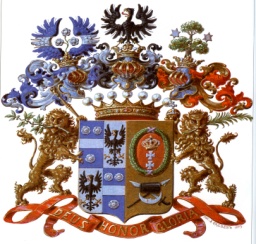 ЭЛЕКТРОННОЙ  ПОДПИСЬЮСертификат:  02C3 5E21 01BF AC63 9F4E 8E2A A4B8 F8C0 C8Владелец:      Колычев  Борис  АнатольевичДействителен:  с  29.01.2021  по  03.02.2022